حضرات السادة والسيدات،تحية طيبة وبعد،1	إلحاقاً بالرسالة المعممة 79 لمكتب تقييس الاتصالات المؤرخة 26 مارس 2018 والرسالة المعممة 139 لمكتب تقييس الاتصالات المؤرخة 19 ديسمبر 2018 والرسالة المعممة 180 لمكتب تقييس الاتصالات المؤرخة 24 يونيو 2019، وعملاً بالفقرة 5.9 من القرار 1 (المراجَع في الحمامات، 2016)، أود إبلاغكم بأن لجنة الدراسات 9 لقطاع تقييس الاتصالات قد توصلت إلى القرارات التالية خلال جلستها العامة الختامية التي عُقدت في اجتماع افتراضي بالكامل في 23 أبريل 2020 فيما يتعلق بمشاريع نصوص قطاع تقييس الاتصالات التالية:2	ويمكن الاطلاع على المعلومات المتاحة بشأن براءات الاختراع بالرجوع إلى الموقع الإلكتروني لقطاع تقييس الاتصالات.3	وتتاح نصوص التوصيات بصيغتها السابقة للنشر في الموقع الإلكتروني لقطاع تقييس الاتصالات في العنوان http://itu.int/itu-t/recommendations/.4	وسوف ينشر الاتحاد نصوص التوصيات الموافَق عليها في أقرب وقت ممكن.وتفضلوا بقبول فائق التقدير والاحترام.(توقيع)تشيساب لي
مدير مكتب تقييس الاتصالات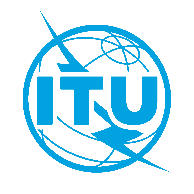 الاتحـاد الدولـي للاتصـالاتمكتب تقييس الاتصالاتجنيف، 19 مايو 2020المرجع:TSB Circular 248
SG9/SPإلى:-	إدارات الدول الأعضاء في الاتحادنسخة إلى:-	أعضاء قطاع تقييس الاتصالات في الاتحاد؛-	المنتسبين إلى لجنة الدراسات 9 لقطاع تقييس الاتصالات؛-	الهيئات الأكاديمية المنضمة إلى الاتحاد؛-	رئيس لجنة الدراسات 9 لقطاع تقييس الاتصالات ونوابه؛-	مديرة مكتب تنمية الاتصالات؛-	مدير مكتب الاتصالات الراديويةالهاتف:+41 22 730 5858إلى:-	إدارات الدول الأعضاء في الاتحادنسخة إلى:-	أعضاء قطاع تقييس الاتصالات في الاتحاد؛-	المنتسبين إلى لجنة الدراسات 9 لقطاع تقييس الاتصالات؛-	الهيئات الأكاديمية المنضمة إلى الاتحاد؛-	رئيس لجنة الدراسات 9 لقطاع تقييس الاتصالات ونوابه؛-	مديرة مكتب تنمية الاتصالات؛-	مدير مكتب الاتصالات الراديويةالفاكس:+41 22 730 5853إلى:-	إدارات الدول الأعضاء في الاتحادنسخة إلى:-	أعضاء قطاع تقييس الاتصالات في الاتحاد؛-	المنتسبين إلى لجنة الدراسات 9 لقطاع تقييس الاتصالات؛-	الهيئات الأكاديمية المنضمة إلى الاتحاد؛-	رئيس لجنة الدراسات 9 لقطاع تقييس الاتصالات ونوابه؛-	مديرة مكتب تنمية الاتصالات؛-	مدير مكتب الاتصالات الراديويةالبريد الإلكتروني:tsbsg9@itu.intإلى:-	إدارات الدول الأعضاء في الاتحادنسخة إلى:-	أعضاء قطاع تقييس الاتصالات في الاتحاد؛-	المنتسبين إلى لجنة الدراسات 9 لقطاع تقييس الاتصالات؛-	الهيئات الأكاديمية المنضمة إلى الاتحاد؛-	رئيس لجنة الدراسات 9 لقطاع تقييس الاتصالات ونوابه؛-	مديرة مكتب تنمية الاتصالات؛-	مدير مكتب الاتصالات الراديويةالموضوع:حالة التوصيات ITU-T J.1012 (J.dmcd-part3 سابقاً) وITU-T J.1013 (J.dmcd-vm سابقاً) وITU-T J.1014 (J.dmcd-eci-as سابقاً) وITU-T J.1015 (J.dmcd-kl-as) وITU-T J.1015.1 (J.dmcd-kl-as الملحق A)، بعد اجتماع لجنة الدراسات 9 لقطاع تقييس الاتصالات (اجتماع افتراضي بالكامل، 23-16 أبريل 2020)حالة التوصيات ITU-T J.1012 (J.dmcd-part3 سابقاً) وITU-T J.1013 (J.dmcd-vm سابقاً) وITU-T J.1014 (J.dmcd-eci-as سابقاً) وITU-T J.1015 (J.dmcd-kl-as) وITU-T J.1015.1 (J.dmcd-kl-as الملحق A)، بعد اجتماع لجنة الدراسات 9 لقطاع تقييس الاتصالات (اجتماع افتراضي بالكامل، 23-16 أبريل 2020)الرقمالعنوانالقرارالوثيقةITU-T J.1012
(J.dmcd-part3 سابقاً)السطح البيني المشترك المدمج (ECI) من أجل الحلول CA/DRM القابلة للمبادلة؛ الحاوية CA/DRM، وأداة التحميل، والسطوح البينية، والإبطال.تمت الموافقة عليهSG9-TD854R1ITU-T J.1013 (J.dmcd-vm سابقاً)السطح البيني المشترك المدمج (ECI) من أجل الحلول CA/DRM القابلة للمبادلة؛ الآلة الافتراضيةتمت الموافقة عليهSG9-TD856R1ITU-T J.1014 (J.dmcd-eci-as سابقاً)السطح البيني المشترك المدمج (ECI) من أجل الحلول CA/DRM القابلة للمبادلة؛ الأمن المعزز - وظائف محددة بشأن السطح البيني المشترك المدمجتمت الموافقة عليهSG9-TD855R1ITU-T J.1015 (J.dmcd-kl-as)السطح البيني المشترك المدمج (ECI) من أجل الحلول CA/DRM القابلة للمبادلة؛ نظام الأمن المعزز - مجموعة سلالم المفاتيحتمت الموافقة عليهSG9-TD852R1ITU-T J.1015.1
(J.dmcd-kl-as الملحق A سابقاً)السطح البيني المشترك المدمج (ECI) من أجل الحلول CA/DRM القابلة للمبادلة؛ نظام الأمن المعزز - مجموعة سلالم المفاتيح: استيقان المعلومات والبيانات ذات الصلة لقواعد التحكم في استعمال الكلمات 1.تمت الموافقة عليهSG9-TD853R1